Medfinansieringsordningen – gevinstrealiseringsplan. Veiledning.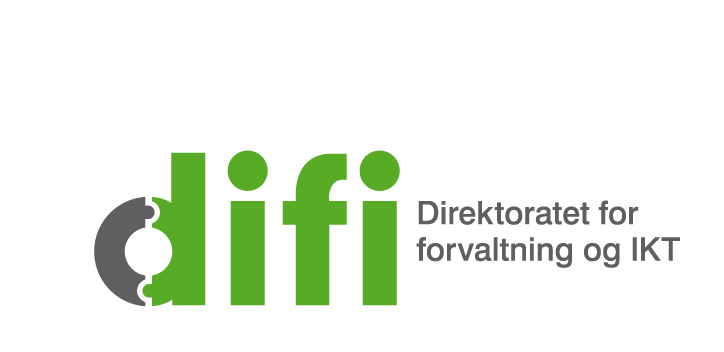 
Prosjekter som skal omfattes av ordningen må levere gevinstrealiseringsplan før endelig godkjenning og utbetaling av medfinansieringen.Overordnet departement skal være gjort kjent med gevinstrealiseringsplanen.For prosjekt som får medfinansiering f.o.m. 2017 gjelder at 50 % av netto gevinst i egen virksomhet (gevinst fratrukket varige, faste driftsutgifter) skal realiseres gjennom budsjettreduksjon. Øvrige 50 % kan disponeres av virksomheten i forståelse med overordnet departement. I prosjekter der betydelige prissatte nyttevirkninger oppstår i andre offentlige virksomheter, skal gevinstpotensialet synliggjøres. Jf. pkt. 5.3. Det må dokumenteres at virksomhetene der gevinster oppstår er involvert i utarbeiding av planen. Disse skal selv informere sine overordnede departement om gevinstpotensialet.Der betydelig gevinster oppstår i kommunesektoren skal KS involveres i utarbeiding av planen, og KMD v. Kommunalavdelingen orienteres.Gevinstrealiseringsplan bør utarbeides i planleggingsfasen (jf. beskrivelse i  http://www.prosjektveiviseren.no/planleggingsfasen).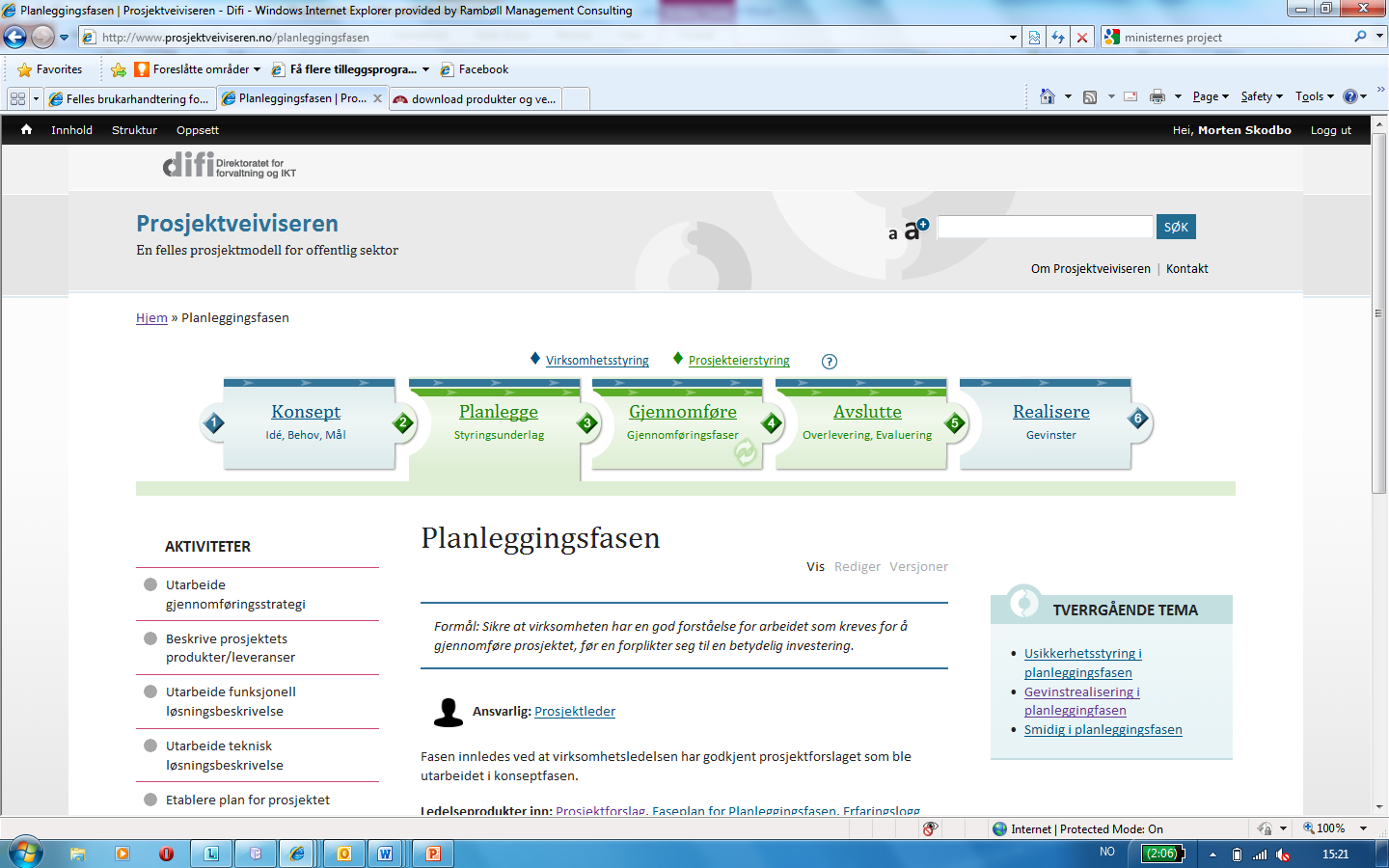 Formålet med planleggingsfasen er å sikre at virksomheten har en god forståelse for arbeidet som kreves for å gjennomføre prosjektet, før en forplikter seg til en betydelig investering.Det antas at virksomheten har fått større innsikt i eget prosjekt gjennom planleggingsfasen. Det kan bety at forutsetninger som ble benyttet i søknaden for den samfunnsøkonomiske analysen vil være utdypet.  Se forøvrig Prosjektveiviseren.no og DFØs veileder for Gevinstrealisering.Det skal utpekes en gevinstansvarlig i prosjektet som er ansvarlig for å utarbeide og følge opp gevinstrealiseringsplanen i prosjektperioden. Gevinstrealiseringsplanen skal redegjøre for hvilke gevinster som skal realiseres i prosjektfasen og i linjen etter prosjektavslutning. Det skal framgå en tydelig sammenheng mellom de prissatte og ikke-prissatte nyttevirkningene som dannet grunnlaget for den samfunnsøkonomiske analysen og de gevinster som skal realiseres. Det å utvikle en god gevinstrealiseringsplan krever god samhandling mellom prosjektet v. gevinstansvarlig og gevinsteiere i linjen i planleggingsfasen. Gevinsteierne er ansvarlige for å realisere gevinstene i sine enheter, de vil derfor ofte være linjeledere. Det er essensielt at gevinsteierne er kjent med hvorfor gevinstpotensialet oppstår, hvordan det er knyttet til prosjektets produkter og hvordan det påvirker ressursbruk eller kvalitet. Gevinstrealiseringsplan for
Digitale innbyggertjenseter - HelseDenne fylles ut ved behandling i virksomhetens ledelse. Endringslogg(Ved større endringer i gevinstrealiseringsplanen som krever godkjenning fra prosjekteier, bør prosjektlederen oppdatere endringsloggen. Her skal det angis hvilke endringer som er gjort, hvem som har gjort endringen, og hvem som har godkjent at endringen blir foretatt. Som et minimum skal gevinstrealiseringsplanen oppdateres i forbindelse med hver faseovergang)Distribusjonslogg[For å sikre at alle relevante interessenter/gevinsteiere har mottatt siste versjon av gevinstrealiseringsplanen, må distribusjonsloggen oppdateres i tråd med versjonshåndteringen.]Overordnet departement (HOD) er gjort kjent med gevinstrealiseringsplanen	 23.05.2017Bakgrunn og begrunnelse for prosjektet (Her legger du inn en kortfattet oppsummering. Det må det fremgå tydelig hva som er nye/endrede opplysninger i forhold til oppgitt i søknad.) Prosjektets formål og mål(Beskriv kort virksomhetens formål og mål med prosjektet. Det bør fremgå om det primære formålet er relatert til effektivisering, kvalitetsløft eller utvikling av nye tjenester. Understrek ev. nye opplysinger.)Prosjektets produkter (Beskriv kort hvilke hovedprodukter som skal leveres av prosjektet. Marker ev. nye opplysninger.)Nåværende og fremtidig situasjon(Beskriv kortfattet nåværende situasjon og tilhørende arbeidsprosesser som prosjektet er rettet mot og hvordan situasjonen er etter at prosjektets produkter er implementert. Det er viktig at det tydelig fremgår hvordan den digitale løsningen bidrar til endringen. Marker ev. endringer fra søknaden.)Oversikt over sentrale gevinster (nyttevirkninger)(Nyttevirkningene i den samfunnsøkonomiske analysen og Vedlegg 1 danner grunnlaget, men kan være videreforedlet som følge av ny innsikt gjennom planleggingsfasen.)Det skal i det videre redegjøres for fire ulike former for gevinster:Prissatte nyttevirkninger med budsjettmessige virkninger i egen virksomhet (f.eks. kutt i driftskostnader, nedbemanning, naturlig avgang, reduserte porto- eller reisekostnader).Prissatte nyttevirkninger med alternativ anvendelse i egen virksomhet (f.eks. kan frigitt kapasitet som følge av tidsbesparelser anvendes til annen prioritert og verdiskapende oppgave).Prissatte nyttevirkninger i øvrig offentlig sektorIkke-prissatte nyttevirkninger dvs. kvalitative gevinster (f.eks. økning i kvalitet, sikkerhet, medarbeidertilfredshet, brukertilfredshet, omdømme).Det skal også redegjøres for:Varige driftskostnader internt i virksomheten som følge av prosjektet Gevinstrealiseringstiltak og risikoprofilOppfølging av ikke-prissatte nyttevirkningerDet er viktig å være klar over at implementering tar tid og ikke kan forventes realisert 100 % første året. Suksess avhenger også av at realisering av gevinster foregår i den enkelte kommune.Budsjettmessig virkning i egen virksomhetAlle virkningene vil komme i kommunal sektor, samt for innbyggerne.Tabell A: Prissatte brutto nyttevirkninger i egen virksomhet(Nyttevirkningene i Vedlegg 1 i søknaden danner grunnlaget, men kan være videreforedlet som følge ny innsikt gjennom planleggingsfasen. Beskriv hver nyttevirkning og verdien av den i ett år med full effekt.) Tabell B: Netto nyttevirkninger i egen virksomhet per år(Fra tabell A skal brutto nyttevirkningene periodiseres over alle årene i tiltakets levetid. Uttaket kan variere fra år til år. Bruk dagens kroneverdi. Deretter skal varige driftskostnader med den nye løsningen oppgis. Brutto nyttevirkninger minus varige driftskostnader gir netto nyttevirkning. Angi deretter hvilken budsjettmessig virkning dette vil ha (reduksjon eller økning i budsjettutgifter). Minst 50 % av netto nyttevirkning skal vises som budsjettreduksjon.)* tom. 2028** Ingen nyttevirkninger vil tilfalle Direktoratet for e-helse, men direktoratet vil få økte driftskostnader knyttet til helsenorge.noAlternativ anvendelse i virksomhetenAlle virkningene vil komme i kommunal sektor, samt for innbyggerne.Tabell C: Prissatte netto nyttevirkninger med alternativ anvendelse i virksomheten (Der det fremkommer prissatte nyttevirkninger i tabell A som ikke har budsjettmessig virkning, skal det redegjøres for alternativ anvendelse av ressursen i virksomheten. For nyttevirkninger i tabell B, der dere ikke vil ta ut mer enn 50 % som budsjettreduksjon, skal dere her beskrive alternativ bruk av disse nyttevirkningene.)5.3	Prissatte netto nyttevirkninger i andre offentlige virksomheter Tabell D: Prissatte netto nyttevirkninger i andre offentlige virksomheter med vesentlige gevinster(Her skal det tas utgangspunkt i prissatte brutto nyttevirkninger i andre statlige virksomheter og i kommunal sektor. Vedlegg 1 i søknaden danner grunnlaget, men kan være videreforedlet som følge ny innsikt gjennom planleggingsfasen. Den prissatte brutto nyttevirkningen skal relateres til prosjektets produkter. Brutto nyttevirkninger minus varige driftskostnader i den aktuelle virksomheten gir netto nyttevirkning. Det skal lages en tabell for hver virksomhet. Gjelder virkningen hele kommunesektoren, kan den samles i en tabell.) Ikke-prissatte nyttevirkningerTabell E: Ikke-prissatte nyttevirkninger (kvalitative og ikke-prissatte kvantitative gevinster) (Det skal angis hvilken effekt de ikke-prissatte nyttevirkningene har for samfunnet, bruker eller virksomhet. På en skala med lav, medium og høy angis hvor viktig den kvalitative gevinsten er for mottaker av effekten. De ikke-prissatte nyttevirkningene skal ha en gevinsteier.)Tiltak og oppfølgingTiltak for å realisere gevinster (nyttevirkninger) og risikoprofilTabell F: Oversikt over tiltak og risikoprofil(Her skal det redegjøres for hvilke tiltak som må gjennomføres for å sikre at nyttevirkningene oppnås, samt hvem i virksomheten som har ansvaret for gjennomføring av tiltaket. Alle virkninger fra tabell A, D og E skal tas med, bruk ID fra aktuell tabell. Det skal også synliggjøres hvordan virksomheten skal bidra til realisering av ikke-prissatte nyttevirkninger fra Tabell E, som gjelder samfunnet, bruker eller andre virksomheter).Oppfølging av prissatte nyttevirkninger i kommunene (nytt kapittel)Tabell G: Oppfølging av prissatte nyttevirkninger i kommuneneKommentar: Vi savnet et sted å beskrive hvordan vi skal følge opp de prissatte nyttevirkningene i kommunene. Det er derfor tatt med nedenfor. Oppfølging av ikke-prissatte nyttevirkningerTabell G: Oppfølging av ikke-prissatte nyttevirkninger(Beskriv hvordan ikke-prissatte nyttevirkninger fra tabell E skal følges opp.) Prosjektnummer:Saksnummer: 16/663Behandlet dato: Behandlet av: Utarbeidet av: Gevinstansvarlig23.05.2017Divisjonsdirektør Bodil RabbenGevinstansvarlige i kommuneneBeslutning: Beslutning: Beslutning: Godkjent i Direktoratet for e-helse, forankret i Oslo kommune, Bergen kommune, kommunesamarbeidet på Øvre Romerike og i KS. KS orienterer KMD.Godkjent i Direktoratet for e-helse, forankret i Oslo kommune, Bergen kommune, kommunesamarbeidet på Øvre Romerike og i KS. KS orienterer KMD.Godkjent i Direktoratet for e-helse, forankret i Oslo kommune, Bergen kommune, kommunesamarbeidet på Øvre Romerike og i KS. KS orienterer KMD.Signatur (prosjekteier)Signatur (prosjekteier)Signatur (prosjekteier)VersjonDatoEndringsbeskrivelseProdusent (navn/tittel)Godkjent1.018.05.2017Dokument opprettetArne Norrud, Prosjektleder Oslo kommune/KSBodil RabbenVersjonDatoNavn/tittel1.023.05.2017Deltakende kommuner, KS, Direktoratet for e-helse, HOD og KMDForankring av søknaden
Søknaden bygger på føringer i sentrale meldinger som Meld. St. 27 (2015–2016) Digital agenda for Norge, Meld. St.9 (2012-2013) Én innbygger – én journal, Digitale tjenester i helse- og omsorgsektoren, Meld. St. 26 (2014-2015) Fremtidens primærhelsetjeneste – nærhet og helhet, samt digitaliseringsstrategien til KS og de deltakende kommunens strategier, politiske vedtak og budsjettdisponeringer. Realisering av digitale tjenester i dette prosjektet støtter oppunder de overordnede målene for IKT-utviklingen i helse- og omsorgssektoren i Stortingsmeldingen Én innbygger – én journal. Innbyggerne skal ha tilgang til enkle og sikre digitale tjenester. Kommunale helse- og omsorgstjenester har få digitale tjenester for innbyggere. Riksrevisjonens undersøkelse av digitalisering av kommunale tjenester, viser at innbyggere og næringsliv tilbys et digitalt førstevalg for kun 27 prosent av kommunale tjenester. På de tre tjenesteområdene (oppvekst og utdanning, helse og velferd og plan, bygg og geodata), har kommunene generelt kommet lengst i digitaliseringen av oppvekst og utdanning og kortest innen helse og velferd. I 2014 var det mindre enn en femdel av kommunene som lanserte nye kommunale digitale tjenester innen helse og velferd. Prosjektet baner vei og leverer noen av de første kommunale digitale helsetjenestene
Prosjektet vil levere noen av de første nasjonale digitale innbyggertjenestene innenfor kommunal helse- og omsorgstjenesten. Prosjektet vil bygge fundament og skape standardiserte modeller for nye tjenester. Følgende overordnede målsettinger og behov vil dekkes av tiltaket:Pleie- og omsorgstjenester:Støtte pårørende som er involvert i omsorgsoppgaver og styrke samspillet mellom tjenesteytere og pårørende gjennom mulighet for sikker digital dialog og oversikt over besøk. Støtte tjenestemottakere i økt mestring, trygghet og medvirkning knyttet til egen hverdag ved å gi oversikt over besøk og tilrettelegge for dialog med tjeneste, der de kan gi uttrykk for egne erfaringer og behov.Tilrettelegge for at tjenesten kan organisere oppgaver mer rasjonelt og samarbeide bedre med tjenestemottakere og pårørende – sikre at meldinger fra pårørende/mottakere blir fanget opp og fulgt opp på riktig måte, reduserte telefonhenvendelser, oppgaver kan legges til mer gunstige tidspunkt, reduserte bomturer.Nasjonalt samarbeidsprosjekt – gjennomført konseptfase
Prosjektet er et samarbeidsprosjekt mellom Bergen kommune, Oslo kommune, kommunesamarbeidet på Øvre Romerike (Ullensaker, Nannestad, Nes, Hurdal, Eidsvoll og Gjerdrum), KS og Direktoratet for e-helse. Prosjektet har skapt stor interesse og entusiasme i K10 (landets 10 største kommuner) og blant andre kommuner. De deltakende virksomhetene har gjennom siste halvår 2015 og første halvår 2016 sammen finansiert og gjennomført konseptfasen for prosjektet. Prosjektets omfang for konseptfasen inkluderte tjenester innenfor to områder; 1) Helsestasjon- og Skolehelsetjenesten, og 2) Pleie- og Omsorgstjenesten. På grunn av manglende finansiering ble det i juni 2016 besluttet at prosjektet skulle gå videre med konseptet for Pleie- og Omsorgstjenesten og starte opp en Fase 1 som skulle dekke en pilot med Oslo kommune. Denne søknaden omhandler Fase 2 der leveransen er å etablere en nasjonal skalerbar løsning som dekker alle kommuner uavhengig av hvilken leverandør de har på pasientjournal-siden. De overordnede effektmålene knyttet til tjenestene er:Nytte for brukerne
Brukere får økt fleksibilitet og tilgjengelig ved henvendelser til tjenestene. De kan henvende seg hele døgnet og trenger ikke bruke tid på å vente i telefonen. Økt tilgjengelighet gir mulighet for å fange opp avvik tidligere. Digitale tjenester gir også mulighet for å gi brukerne informasjon slik at de er bedre kjent med egne data og med generell informasjon. Dette gir brukeren mer kunnskap og større trygghet. Varsling om avtaler og evt. forsinkelser vil også gi brukerne større forutsigbarhet og større tillit til tjenestene. Digitale tjenester gir også bedre informasjonssikkerhet for brukerne enn e-post og SMS og ivaretar personvernet på en tryggere måte.Nytte for tjenestene
De ansatte i tjenestene vil kunne styre hverdagen bedre gjennom å bruke digitale kanaler fremfor telefon. De vil oppleve redusert administrasjon og mer tid til forebyggende arbeid. Tjenestene vil også oppleve færre bomturer i hjemmetjenesten.Nytte for samfunnet
Sikker digital dialog vil bidra til reduserte behandlingskostnader ved at innbygger/pårørende kommer raskere i dialog med tjenesten. Digitale tjenester vil også kunne gi miljøgevinster ved å redusere antall bomturer for helsepersonell og redusere behovet for manuell håndtering på papir.  Tjenestene gir økt digital modenhet i befolkningen som igjen legger grunnlaget for å ta i bruk nye tjenester.ProdukterBeskrivelseElektronisk meldingsutvekslingProsjektet skal etablere en nasjonal skalerbar og sikker meldingsutveksling mellom innbygger og tjenesten. Meldingsutvekslingen vil følge nasjonale standarder og bidra til at EPJ leverandørene får et løft som danner grunnlag for standardisert og sikker utveksling av meldinger. Et slikt løft vil tilrettelegge for at andre deler av helsesektoren enklere kan realisere meldingsutveksling mellom tjenesterInnbyggertjenesterProsjektet vil etablere egne tjenester for brukere og pårørende av hjemmebaserte tjenester. Disse er knyttet til visning av timeavtaler og besøk, samt ulike tjenester som forutsetter for sikker dialog med tjenesten. Identifiserte tjenester for PLO:Ny funksjonalitet i EPJ systemeneProsjektet vil gjennom krav til EPJ leverandørene levere ny funksjonalitet i EPJ- systemene til bruk for ansatte i tjenestenProsjektet fokuserer på tjenester innenfor pleie- og omsorgstjenester, men bygger også en plattform for tjenester innenfor mange andre områder. Dagens situasjon innenfor de nevnte tjenestene er preget av at kommunikasjon mellom innbyggerne og kommunens tjenester er basert på brev, telefon og e-post. Brukere og pårørende opplever at det er vanskelig å komme i kontakt med ansatte i tjenestene. Det er også ressurskrevende for tjenestene å besvare henvendelser mens det operative arbeidet pågår. Mange av henvendelsene inkluderer helseopplysninger som trenger en sikker kanal for å kunne besvares, mens andre av henvendelsene er knyttet til administrative forespørsler knyttet til avtaler. I hjemmetjenesten lurer pårørende på når hjemmetjenesten kommer.Fremtidig situasjon vil være kjennetegnet av at brukerne har mulighet for sikker digital dialog med hjemmetjenesten. Brukerne vil kunne få tilgang til både personlige data og generell informasjon som gjør brukerne bedre informert og forberedt i møte med tjenestene. Brukerne vil også se fremtidige avtaler og gjennomførte konsultasjoner/besøk og være forberedt ift å motta besøk av hjemmetjenestene. De ansatte vil i større grad kunne styre hverdagen sin ved at henvendelsene kommer via digitale kanaler og færre henvendelser via telefon. Ansatte og brukere vil også kunne kommunisere via sikre kanaler slik at kravene til informasjonssikkerhet og personvern ivaretas.Hvor nyttevirkningen oppstårBeskrivelse av prissatte nyttevirkningerVerdi i kr per år (når full effekt)Egen virksomhetAndre statlige virksomheterKommunal sektor1.1.4 Økt involvering2.1.1. Mindre tidstap, redusere antall bomturer2.1.2 Mer effektiv oppfølging av dialog med innbygger/2.1.4 Bedre tidsstyring2.1.3 Redusere henvendelser på telefonkr. 132,4 mill. pr. årkr. 36,5 mill. per årkr. 68,3 mill. pr. årkr. 10,1 mill. pr. årPrivat sektorSUMkr. 247,3 mill. pr. årIDBeskrivelse av nyttevirkningKnyttet til produktAntall (f.eks. timer, m2)Målenhet (f.eks. kr per time)Verdi i kr per år (ved full effekt)Gevinsteier (navn, tittel)Ø1Ø2SUM---<Kroner>-IDBeskrivelse av nyttevirkningÅr 2018År 2019År 2020År 2021År 2022År 2023År 2024År 2025Sum virkning over hele tiltakets levetid Ø1Ø2Ø1 – Ø(x)Sum brutto nyttevirkninger000000000Varige driftskostnader med ny løsning2,5 mill.kr.3,8 mill. kr5,4 mill.kr7,0 mill.kr7,8 mill.kr7,8 mill.kr7,8 mill.kr7,8 mill.kr73,3 mill. kr.*Netto nyttevirkning (sum brutto nyttevirkninger minus varige driftskostnader)-2,5 mill.kr.-3,8 mill. kr-5,4 mill.kr-7,0 mill.kr-7,8 mill.kr-7,8 mill.kr-7,8 mill.kr-7,8 mill.kr-73,3 mill. kr.**Budsjettmessig virkning pr år (minimum 50 % av positiv netto nyttevirkning)N/AN/AN/AN/AN/AN/AN/AN/AN/AIDBeskrivelse av nyttevirkningAntallMåleenhetVerdi i kr per år (ved full effekt)Alternativ anvendelse i virksomhetenÅr startGevinsteier (navn/tittel)A1A2A(x)Sum (kan være inntil 50 % av netto nyttevirkning i tabell B)Virksomhet:Alle kommuneneKontaktperson/tittel:Prosjekteier Endre SandvikProsjekteier Endre SandvikInvolvert dato:IDBeskrivelse av nyttevirkningKnyttet til produktAntallMålenhetVerdi i kr per år (med full effekt)År startV11.1.4 Økt involvering300.960timerkr. 132,4 mill. pr. år2018V22.1.1. Mindre tidstap, redusere antall bomturer82.500timerkr. 36,5 mill. per år2018V32.1.2 Mer effektiv oppfølging av dialog med innbygger/2.1.4 Bedre tidsstyring155.250timerkr. 68,3 mill. pr. år2018V42.1.3 Redusere henvendelser på telefon22.943timerkr. 10,1 mill. pr. år2018(V1-Vx)Sum brutto nyttevirkninger561.653timerkr. 247,3 mill. pr. årVarige driftskostnader med ny løsningkr. 21 mill. pr. år*2018Netto nyttevirkning (sum brutto nyttevirkninger minus varige driftskostnader)kr. 226,3 mill. pr. år* Det skjer en opptrapping av kostnadene i takt med innføringen. Angitt beløp er ved full innføring.* Det skjer en opptrapping av kostnadene i takt med innføringen. Angitt beløp er ved full innføring.* Det skjer en opptrapping av kostnadene i takt med innføringen. Angitt beløp er ved full innføring.* Det skjer en opptrapping av kostnadene i takt med innføringen. Angitt beløp er ved full innføring.* Det skjer en opptrapping av kostnadene i takt med innføringen. Angitt beløp er ved full innføring.* Det skjer en opptrapping av kostnadene i takt med innføringen. Angitt beløp er ved full innføring.* Det skjer en opptrapping av kostnadene i takt med innføringen. Angitt beløp er ved full innføring.IDBeskrivelse av nyttevirkningKnyttet til produktEffekt for samfunnet, bruker eller virksomhetViktighet (lav, medium, høy)Beskrivelse av viktighetÅr startGevinsteier (navn/tittel)K11.1.1. Bedre oversikt over besøk – kontroll og forutsigbarhetKalender, varselBruker - InnbyggerMediumBrukere og pårørende kan få oversikt over og påminnelse om kommende hjemmebesøk. Gir mulighet for å planlegge hverdagen og ha et mer aktivt liv med større opplevelse av kontroll. Gjelder også for pårørende – både de som følger opp fra avstand, og de som lever tett sammen med bruker og som også har dagliglivet styrt av hjemmebesøkene.2018KommuneneK21.2.1. Bedre tilgjengelighet til tjenesten (bl.a. mindre tid i telefonkø)Dialog, kalender, varselBruker - InnbyggerHøyBrukere og pårørende har problemer med å nå fram til tjeneste – lange telefonkøer, hvis man kommer gjennom i det hele tatt, e-post skal ikke brukes på grunn av informasjonssikkerhet, og utførere har ofte dårlig tid når de er på besøk. En faktor er også at det kan være skifte av personell og varierende norsk kunnskaper. Tiltaket ville hatt enda større omfang om det ikke hadde vært for at pålogging vil være en barriere for en del brukere.2018KommuneneK31.1.3. Styrke trygghet  Dialog, kalender, varselBruker - InnbyggerHøyTrygghet er en helt vesentlig faktor for arbeidet til hjemmetjenesten, som har konsekvenser for mestring og mening. Pårørende kan med de digitale tjenestene få oversikt over når besøk skjer, når de har vært der, oppleve bedre tilgjengelighet og nærhet. Brukere som er i stand til å bruke de digitale tjenestene opplever mer oversikt og vet når utfører kommer.2018KommuneneK41.2.2. Velge kommunikasjonskanal ut i fra preferanser og situasjonDialog, varselBruker - InnbyggerMediumDigitale kanaler har fordeler som at de er «døgnåpent» tilgjengelig, på alle plattformer, mer sporbare etc.  I tillegg kommer det at skriftlig, digital kanaler som kommunikasjonsmedium, for en del situasjoner, er en mer hensiktsmessig måte å uttrykke seg på og formidle informasjon (vanlig e-post kan ikke håndtere helseopplysninger).2018KommuneneK51.2.3. Oversikt og sporbarhet i dialog med tjenestenDialogBruker - InnbyggerHøyDigital dialog kan spores – innbygger kan selv gå tilbake og se når melding er sendt, hva de har spurt om, har de fått svar, når, av hvem, hva er blitt sagt. Særlig viktig når flere mennesker er involvert og skal dele informasjon – bruker og ulike pårørende.2018KommuneneK61.2.4. Økt medvirkningDialog, kalender, varselBruker - InnbyggerHøyÅ styrke medvirkningen til brukere er en målsetting for tjenesten med bred politisk støtte. Gjennom bedre innsikt i og oversikt over hjemmebesøk har pårørende og brukere mer forutsetninger for å være parter i et samarbeid. Gjennom digital dialog har de mulighet til å ta initiativ ovenfor tjeneste.2018KommuneneK71.2.5. Styrke relasjon og øke generell tillit til tjenestenDialog, kalender, varselBruker - InnbyggerLavDe digitale tjenestene gir nytteverdi i seg selv. I tillegg vil det å gi et bedre tilbud til brukere og pårørende styrke relasjonen til tjeneste generelt og øke tillit.2018KommuneneK81.2.6. Møte helsetjenesten ett sted på nettet (helsenorge.no)PlattformBruker - InnbyggerHøyÅ samle alle digitale helsetjenester på ett sted vil være viktig for at innbyggere kan ta en aktiv rolle for egen helse, forenkle og motvirke fragmentering.2018KommuneneK91.3.1. Sikker digital meldingsutvekslingDialog/plattformBruker - InnbyggerHøyPer i dag er det ingen måter innbygger kan ha digital meldingsutveksling med tjenesteSikkerhet omfatter her både at informasjonen ikke kommer på avveie utenfor tjenesten, og at den internt i tjenesten bare går til dem som skal ha den.  Det handler også om trygghet for at melding faktisk kommer fram.2018KommuneneK101.3.2. Deling basert på fullmakterDialog, kalender, varsel/plattformBruker - InnbyggerHøyÅ styrke involvering av pårørende og frivillige er en svært viktig sak. Gjennom fullmakter og tildeling av rettigheter i en digital løsning kan man styrke både involvering og informasjonsdeling, men også bidra til å sikre at informasjon begrenses til de som skal ha det.2018KommuneneK112.3.3. Etablere forvaltningsregimerPlattformBruker - InnbyggerHøyVed utbygging til nye tjenester vil det allerede være etablert et regime for teknisk og funksjonell forvaltning. Dette kan skaleres opp i stedet for å etablere ny organisasjon og prosesser.K122.2.1. Bedre forutsetning for å fange opp brukerne sine behov og utfordringer DialogVirksomhet - kommuneHøyÅ fange opp behov og utfordringer fra brukere og innrette tjenesten etter disse, er viktig for å støtte brukernes mestring og medvirkning og være aktive i eget liv, og for å sette inn tiltak på et tidlig tidspunkt for å hindre funksjonsfall. Jmfr fokus på «hverdagsmestring» og «hverdagsrehabilitering».2018KommuneneK132.2.2. Møte brukere og pårørende som er mer trygge, mer oversiktDialog, kalender, varselVirksomhet - kommuneLavPasienter og brukere som selv opplever å ha mer oversikt, trygghet og mestring, vil ha utgangspunkt for et bedre, mer positivt samspill i direkte møter med tjenesten. 2018KommuneneK142.2.3. Bedre fange opp praktiske beskjeder ifb med utførelseDialogVirksomhet - kommuneLavÅ styrke kanalen for å motta beskjeder som angår mer helserelaterte spørsmål er viktig. Men også å kunne motta beskjeder som angår mer praktiske spørsmål og gjennomføring av oppgaver, vil lette jobben til utfører, at de kan planlegge besøk og gjøre nødvendige forberedelser etc. 2018KommuneneK152.2.4. Bedre omdømme for tjenestenDialog, kalender, varselVirksomhet - kommuneMediumBrukerundersøkelser fra Oslo har vist at brukere jevnt over er relativt fornøyde med tjeneste. Det er likevel mye fokus på hjemmetjenesten som at det er et område med mange utfordringer.2018KommuneneK162.3.2. Bygge kompetanse på digitalisering av tjenester  Dialog, kalender, varselVirksomhet - kommuneStorDette vil være de første digitale innbyggertjenester innenfor området – som utformes til å være felles for alle kommuner, og som alle EPJ systemer kan koble seg mot. Det er behov for betydelige løft på området framover. Satsningen vil skape en erfaringsplattform som vil være av stor verdi for videre satsninger.2018KommuneneK173.3.1. Byggekloss i fremtidige e-helseløsningerPlattformSamfunnStorImplementering av de digitale tjenestene vil legge grunnlag for å bygge videre nasjonale e-helseløsninger innen kommunesektoren, og helsesektoren mer generelt.K183.1.1. Øke evne til å fange opp behov for tiltak tidligDialogSamfunnMediumDe samfunnsmessige gevinstene ved å hindre videre funksjonsfall og sykdomsforebygging i målgruppen er meget høye. De digitale tjenestene vil bidra til det, men det er vanskelig å si i hvor stort omfang. Omfanget vil øke etter hvert som flere brukere blir fortrolig med de digitale tjenestene og etter hvert som verktøyene blir en integrert del av arbeidsprosesser og metodisk tilnærming i tjenesten.2018KommuneneK193.1.2. Likhet i tjenestetilbudet til innbyggere uavhengig av geografi og sosial statusDialog, kalender, varselSamfunnLavI dag er det mye variasjon i tjenestetilbudet fra kommune til kommune. Disse tjenestene utformes for å være felles og nasjonale.2018KommuneneK203.2.1. Spille mer på tjenestemottakernes egne ressurserDialog, kalender, varselSamfunnMediumStyrking av mestringsevne og støtte et aktivt liv hos tjenestemottakere har verdi for samfunnet utover det har for den enkelte og tjenesten. Tjenestemottakere kan samtidig være bidragsytere til samfunnet. 2018KommuneneK213.2.2. Styrke involvering fra pårørende og frivilligeDialog, kalender, varselSamfunnHøyÅ spille på samfunnets samlete ressurser bedre er avgjørende for å sikre bærekraft i tjenesten.2018KommuneneK223.3.2. Katalysator for digitalt førstevalgPlattformSamfunnLavStimulerer til økt bruk av digitale tjenester. Settes ikke så høy ettersom mange i brukergruppen har høy alder.2018KommuneneIDBeskrivelse av nyttevirkningTiltak for realisering av nyttevirkning 
(også for å realisere alternativ anvendelse)Ansvar for gjennomføring (navn/(tittel)Risikoprofil (lav, moderat, høy)V11.1.4 Økt involveringFinne oppgaver som er egnet for involvering av pårørende og frivillige og lage prosedyrer for hvordan involveringen kan/skal skjeOpplæring av hjemmetjenestenOppfølging og justeringerTjenesten i kommuneneModeratV22.1.1. Mindre tidstap, redusere antall bomturerOpplæring og bevisstgjøring av brukere og pårørendeProsjektet lager materialeTjenesten i kommunene gjennomfører og følger oppLavV32.1.2 Mer effektiv oppfølging av dialog med innbygger/2.1.4 Bedre tidsstyringEtablere nye rutiner for hvordan digitale henvendelser fra brukere/pårørende skal besvaresOpplæring og justeringerProsjektet lager materialeTjenesten i kommunene gjennomfører og følger oppLavV42.1.3 Redusere henvendelser på telefonOpplæring og bevisstgjøring av brukere og pårørendeVeiledning for brukere som ringer inn om at de kan benytte digital løsningProsjektet lager materialeTjenesten i kommunene gjennomfører og følger oppModeratK11.1.1. Bedre oversikt over besøk – kontroll og forutsigbarhetOpplæring og bevisstgjøring av brukere og pårørendeVeiledning for å sikre at brukerne/pårørende kjenner løsningen og kan benytte denProsjektet lager materialeTjenesten i kommunene gjennomfører og følger oppLavK21.2.1. Bedre tilgjengelighet til tjenesten (bl.a. mindre tid i telefonkø)Opplæring og bevisstgjøring av brukere og pårørendeVeiledning for brukere som ringer inn om at de kan benytte digital løsningProsjektet lager materialeTjenesten i kommunene gjennomfører og følger oppLavK31.1.3. Styrke trygghet  Opplæring og bevisstgjøring av brukere og pårørendeVeiledning for å sikre at brukerne/pårørende kjenner løsningen og kan benytte denSikre at løsningen er stabil og til å stole påProsjektet lager materialeTjenesten i kommunene gjennomfører og følger opp


Tett oppfølging av løsningen og brukere både i prosjekt- og driftsfaseModeratK41.2.2. Velge kommunikasjonskanal ut i fra preferanser og situasjonOpplæring og bevisstgjøring av brukere og pårørendeVeiledning for brukere som ringer inn om at de kan benytte digital løsningProsjektet lager materialeTjenesten i kommunene gjennomfører og følger oppLavK51.2.3. Oversikt og sporbarhet i dialog med tjenestenOpplæring og bevisstgjøring av brukere og pårørendeVeiledning for å sikre at brukerne/pårørende kjenner løsningen og kan benytte denProsjektet lager materialeTjenesten i kommunene gjennomfører og følger oppLavK61.2.4. Økt medvirkningOpplæring og bevisstgjøring av brukere og pårørendeVeiledning for å sikre at brukerne/pårørende kjenner løsningen og kan benytte denProsjektet lager materialeTjenesten i kommunene gjennomfører og følger oppModeratK71.2.5. Styrke relasjon og øke generell tillit til tjenestenOpplæring og bevisstgjøring av brukere og pårørendeVeiledning for å sikre at brukerne/pårørende kjenner løsningen og kan benytte denSikre at løsningen er stabil og til å stole påProsjektet lager materialeTjenesten i kommunene gjennomfører og følger opp


Tett oppfølging av løsningen og brukere både i prosjekt- og driftsfaseModeratK81.2.6. Møte helsetjenesten ett sted på nettet (helsenorge.no)Denne gevinsten går utenfor prosjektets rammer. Evt. tiltak vil gjennomføres på et mer overordnet nivå. Vi planlegger derfor ingen konkrete tiltak for denne gevinsten.K91.3.1. Sikker digital meldingsutvekslingMarkedsføring av fordelene med helsenorge.noInformasjon fra både kommunene og Direktoratet for e-helseLavK101.3.2. Deling basert på fullmakterMarkedsføring av fordelene med helsenorge.noInformasjon fra både kommunene og Direktoratet for e-helseLavK112.3.3. Etablere forvaltningsregimerSikre at nye tjenester og prosjekter benytter samme forvaltningsmodell som nå etableresStyringsgruppen i prosjektetLedere for digitaliseringen i kommunene/KS/StatenLavK122.2.1. Bedre forutsetning for å fange opp brukerne sine behov og utfordringer Samarbeide tett med andre prosjekter/tiltak for tjenesteutviklingen på PLO-området for å sikre at digitale innbyggertjenenester blir aktivt brukt også i disse, f.eks. hverdagsmestring, hverdagsrehabiliteringMarkedsføre og sørge for å ivareta kontakt med øvrige prosjekter/tiltak internt i kommuneneModeratK132.2.2. Møte brukere og pårørende som er mer trygge, mer oversiktOpplæring og bevisstgjøring av brukere og pårørendeVeiledning for å sikre at brukerne/pårørende kjenner løsningen og kan benytte denProsjektet lager materialeTjenesten i kommunene gjennomfører og følger oppModeratK142.2.3. Bedre fange opp praktiske beskjeder ifb med utførelseOpplæring og bevisstgjøring av brukere og pårørende og ansatteVeiledning for å sikre at brukerne/pårørende  og ansatte kjenner løsningen og kan benytte denProsjektet lager materialeTjenesten i kommunene gjennomfører og følger oppModeratK152.2.4. Bedre omdømme for tjenestenSynliggjøre gevinster og suksesshistorierProsjektet følger opp i en oppstartsfaseKommunikasjonsansvarlige lager planer for å fortelle historieneLav/ModeratK162.3.2. Bygge kompetanse på digitalisering av tjenester  Sikre gjenbruk av ressurser, metoder og organiseringVidereføring av prosjektet i en fase 2Styringsgruppen i prosjektetModeratK173.3.1. Byggekloss i fremtidige e-helseløsningerSikre at løsningen er godt kjent i koordinerende organer (f.eks. NUIT, SKATE, KommIT, Digitaliseringsråd)Sikre gjenbruk av ressurser, metoder og organiseringVidereføring av prosjektet i en fase 2Styringsgruppen i prosjektetLedere for digitaliseringen i kommunene/KS/StatenModeratK183.1.1. Øke evne til å fange opp behov for tiltak tidligDenne effekten er krevende å isolere og se effekten av. Effekten vil ikke følges opp ut over å følge med og peke på denne effekten.Evt. synliggjøre suksesshistorier.K193.1.2. Likhet i tjenestetilbudet til innbyggere uavhengig av geografi og sosial statusSikre rask nasjonal innføringSynliggjøre denne effekten ved å fortelle suksesshistorierEtablere innføringsorganisasjonProsjektet følger opp i en oppstartsfaseInnføringsorganisasjonenKommunikasjonsansvarlige lager planer for å fortelle historieneLav/ModeratK203.2.1. Spille mer på tjenestemottakernes egne ressurserSynliggjøre denne effekten ved å fortelle suksesshistorierProsjektet følger opp i en oppstartsfaseKommunikasjonsansvarlige lager planer for å fortelle historieneLav/ModeratK213.2.2. Styrke involvering fra pårørende og frivilligeSynliggjøre denne effekten ved å fortelle suksesshistorierProsjektet følger opp i en oppstartsfaseKommunikasjonsansvarlige lager planer for å fortelle historieneLav/ModeratK223.3.2. Katalysator for digitalt førstevalgSynliggjøre denne effekten ved å fortelle suksesshistorierProsjektet følger opp i en oppstartsfaseKommunikasjonsansvarlige lager planer for å fortelle historieneLav/ModeratIDBeskrivelse av nytte-virkningMålings-typeMåleenhet (saksbehandlings-tid, bruker-tilfredshet osv.)Målemetode (brukerundersøkelse, restansemengde osv.)MålsetningResultatAvvikMåle-ansvarligV11.1.4 Økt involveringNullpunktAntall besøkData fra EPJ76000 har gjennomsnittlig 3 besøk pr. uke. Gjennomsnitt 20 min. pr. besøk.V11.1.4 Økt involveringMidtveisAntall reduserte besøkData fra EPJNedgang i besøk (1 besøk pr. mnd pr. bruker for utvalgt gruppe - 76.000 brukere)EPJ-ansvarlig i kommuneneV11.1.4 Økt involveringSluttAntall reduserte besøkData fra EPJNedgang i besøk (1 besøk pr. mnd pr. bruker for utvalgt gruppe - 76.000 brukere)EPJ-ansvarlig i kommuneneV22.1.1. Mindre tidstap, redusere antall bomturerNullpunktAntall bomturerData fra EPJ2,7 mill. besøk pr. uke553.000 bomturer pr. år på landsbasisEPJ-ansvarlig i kommuneneV22.1.1. Mindre tidstap, redusere antall bomturerMidtveisNedgang i bomturerData fra EPJ30% reduksjon i antall bomturerV22.1.1. Mindre tidstap, redusere antall bomturerSluttNedgang i bomturerData fra EPJ30% reduksjon i antall bomturerV32.1.2 Mer effektiv oppfølging av dialog med innbygger/2.1.4 Bedre tidsstyringNullpunktAntall minutterIntervjuer med tjenesten for å verifisere hypotese30 minutter hver dag kan frigjøres for koordinatorer ved å samle henvendelsene og få en bedre organisert arbeidsdag uten stadige avbruddKommuneneV32.1.2 Mer effektiv oppfølging av dialog med innbygger/2.1.4 Bedre tidsstyringMidtveisAntall minutterIntervju med tjenesten30 minutter besparelse pr. dag for 1350 koordinatorerKommuneneV32.1.2 Mer effektiv oppfølging av dialog med innbygger/2.1.4 Bedre tidsstyringSluttAntall minutterIntervju med tjenesten30 minutter besparelse pr. dag for 1350 koordinatorerKommuneneV42.1.3 Redusere henvendelser på telefonNullpunktMinutterManuell telling og kategorisering av telefonhenvendelser i utvalgte uker40% av henvendelsene gjelder spørsmål knyttet til planlagte og gjennomførte besøk, samt endringer knyttet til besøkKommuneneV42.1.3 Redusere henvendelser på telefonMidtveisMinutterManuell telling og kategorisering av telefonhenvendelser i utvalgte uker60% reduksjon i antall telefonsamtaler som gjelder henvendelser om planlagte og gjennomførte besøk, samt endringer knyttet til besøkKommuneneV42.1.3 Redusere henvendelser på telefonSluttMinutterManuell telling og kategorisering av telefonhenvendelser i utvalgte uker60% reduksjon i antall telefonsamtaler som gjelder henvendelser om planlagte og gjennomførte besøk, samt endringer knyttet til besøkKommuneneIDBeskrivelse av nytte-virkningMålings-typeMåleenhet (saksbehandlings-tid, bruker-tilfredshet osv.)Målemetode (brukerundersøkelse, restansemengde osv.)MålsetningResultatAvvikMåle-ansvarligK11.1.1. Bedre oversikt over besøk – kontroll og forutsigbarhetNullpunktBrukertilfredshetSpørreundersøkelse, intervjuØkning i tilfredshetKommuneneK11.1.1. Bedre oversikt over besøk – kontroll og forutsigbarhetMidtveisBrukertilfredshetSpørreundersøkelse, intervjuØkning i tilfredshetKommuneneK11.1.1. Bedre oversikt over besøk – kontroll og forutsigbarhetSluttBrukertilfredshetSpørreundersøkelse, intervjuØkning i tilfredshetKommuneneK21.2.1. Bedre tilgjengelighet til tjenesten (bl.a. mindre tid i telefonkø)NullpunktBrukertilfredshetSpørreundersøkelse, intervjuØkning i tilfredshetKommuneneK21.2.1. Bedre tilgjengelighet til tjenesten (bl.a. mindre tid i telefonkø)MidtveisBrukertilfredshetSpørreundersøkelse, intervjuØkning i tilfredshetKommuneneK21.2.1. Bedre tilgjengelighet til tjenesten (bl.a. mindre tid i telefonkø)SluttBrukertilfredshetSpørreundersøkelse, intervjuØkning i tilfredshetKommuneneK31.1.3. Styrke trygghet  NullpunktBrukertilfredshetSpørreundersøkelse, intervjuØkning i tilfredshetKommuneneK31.1.3. Styrke trygghet  MidtveisBrukertilfredshetSpørreundersøkelse, intervjuØkning i tilfredshetKommuneneK31.1.3. Styrke trygghet  SluttBrukertilfredshetSpørreundersøkelse, intervjuØkning i tilfredshetKommuneneK41.2.2. Velge kommunikasjonskanal ut i fra preferanser og situasjonNullpunktMåles ikkeK41.2.2. Velge kommunikasjonskanal ut i fra preferanser og situasjonMidtveisK41.2.2. Velge kommunikasjonskanal ut i fra preferanser og situasjonSluttK51.2.3. Oversikt og sporbarhet i dialog med tjenestenNullpunktMåles ikkeK51.2.3. Oversikt og sporbarhet i dialog med tjenestenMidtveisK51.2.3. Oversikt og sporbarhet i dialog med tjenestenSluttK61.2.4. Økt medvirkningNullpunktIntervjuer med tjenestenIntervjuØkning i medvirkningenKommuneneK61.2.4. Økt medvirkningMidtveisIntervjuer med tjenestenIntervjuØkning i medvirkningenKommuneneK61.2.4. Økt medvirkningSluttIntervjuer med tjenestenIntervjuØkning i medvirkningenKommuneneK71.2.5. Styrke relasjon og øke generell tillit til tjenestenNullpunktMåles ikkeK71.2.5. Styrke relasjon og øke generell tillit til tjenestenMidtveisK71.2.5. Styrke relasjon og øke generell tillit til tjenestenSluttK81.2.6. Møte helsetjenesten ett sted på nettet (helsenorge.no)NullpunktMåle bruk av helsenorge.noGenerell statistikk for våre tjenester på helsenorge.noØkning i brukDirektoratet for e-helseK81.2.6. Møte helsetjenesten ett sted på nettet (helsenorge.no)MidtveisMåle bruk av helsenorge.noGenerell statistikk for våre tjenester på helsenorge.noØkning i brukDirektoratet for e-helseK81.2.6. Møte helsetjenesten ett sted på nettet (helsenorge.no)SluttMåle bruk av helsenorge.noGenerell statistikk for våre tjenester på helsenorge.noØkning i brukDirektoratet for e-helseK91.3.1. Sikker digital meldingsutvekslingNullpunktMåles ikkeK91.3.1. Sikker digital meldingsutvekslingMidtveisK91.3.1. Sikker digital meldingsutvekslingSluttK101.3.2. Deling basert på fullmakterNullpunktMåles ikkeK101.3.2. Deling basert på fullmakterMidtveisK101.3.2. Deling basert på fullmakterSluttK112.3.3. Etablere forvaltningsregimerNullpunktFølges opp ved gevinstanalyser for nye tjenesterKommunene/KS/Direktoratet for e-helseK112.3.3. Etablere forvaltningsregimerMidtveisK112.3.3. Etablere forvaltningsregimerSluttK122.2.1. Bedre forutsetning for å fange opp brukerne sine behov og utfordringer NullpunktMåles ikkeK122.2.1. Bedre forutsetning for å fange opp brukerne sine behov og utfordringer MidtveisK122.2.1. Bedre forutsetning for å fange opp brukerne sine behov og utfordringer SluttK132.2.2. Møte brukere og pårørende som er mer trygge, mer oversiktNullpunktMåles ikkeK132.2.2. Møte brukere og pårørende som er mer trygge, mer oversiktMidtveisK132.2.2. Møte brukere og pårørende som er mer trygge, mer oversiktSluttK142.2.3. Bedre fange opp praktiske beskjeder ifb med utførelseNullpunktMåles ikkeK142.2.3. Bedre fange opp praktiske beskjeder ifb med utførelseMidtveisK142.2.3. Bedre fange opp praktiske beskjeder ifb med utførelseSluttK152.2.4. Bedre omdømme for tjenestenNullpunktBrukertilfredshetSpørreundersøkelse, intervjuØkning i tilfredshetKommuneneK152.2.4. Bedre omdømme for tjenestenMidtveisBrukertilfredshetSpørreundersøkelse, intervjuØkning i tilfredshetKommuneneK152.2.4. Bedre omdømme for tjenestenSluttBrukertilfredshetSpørreundersøkelse, intervjuØkning i tilfredshetKommuneneK162.3.2. Bygge kompetanse på digitalisering av tjenester  NullpunktMåles ikkeK162.3.2. Bygge kompetanse på digitalisering av tjenester  MidtveisK162.3.2. Bygge kompetanse på digitalisering av tjenester  SluttK173.3.1. Byggekloss i fremtidige e-helseløsningerNullpunktFølges opp ifm. gevinstanalyser av fremtidige tjenesterKommunene/KS/Direktoratet for e-helseK173.3.1. Byggekloss i fremtidige e-helseløsningerMidtveisK173.3.1. Byggekloss i fremtidige e-helseløsningerSluttK183.1.1. Øke evne til å fange opp behov for tiltak tidligNullpunktMåles ikkeK183.1.1. Øke evne til å fange opp behov for tiltak tidligMidtveisK183.1.1. Øke evne til å fange opp behov for tiltak tidligSluttK193.1.2. Likhet i tjenestetilbudet til innbyggere uavhengig av geografi og sosial statusNullpunktMåles ikkeK193.1.2. Likhet i tjenestetilbudet til innbyggere uavhengig av geografi og sosial statusMidtveisK193.1.2. Likhet i tjenestetilbudet til innbyggere uavhengig av geografi og sosial statusSluttK203.2.1. Spille mer på tjenestemottakernes egne ressurserNullpunktMåles ikkeK203.2.1. Spille mer på tjenestemottakernes egne ressurserMidtveisK203.2.1. Spille mer på tjenestemottakernes egne ressurserSluttK213.2.2. Styrke involvering fra pårørende og frivilligeNullpunktMåles ikkeK213.2.2. Styrke involvering fra pårørende og frivilligeMidtveisK213.2.2. Styrke involvering fra pårørende og frivilligeSluttK223.3.2. Katalysator for digitalt førstevalgNullpunktMåle nedgang i telefonerTelefonmålingerNedgang i telefonerKommuneneK223.3.2. Katalysator for digitalt førstevalgMidtveisMåle nedgang i telefonerTelefonmålingerNedgang i telefonerKommuneneK223.3.2. Katalysator for digitalt førstevalgSluttMåle nedgang i telefonerTelefonmålingerNedgang i telefonerKommunene